		     Moor First School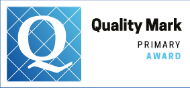      School Lane    Biddulph Moor		    Stoke on Trent.   ST8 7HRCo- Headteachers: Mrs. S. J. Mayes & Mrs V Atherton Tel. No. 01782 512350e-mail: headteacher@moor.staffs.sch.uk.				  		9th March 2022Dear Parent / CarerSATs Information EveningNext term, all children in year 2 will be sitting their SATs. In preparation of these, both myself and Mrs Crowcroft would like to invite you to our SATs information evening. During the session we will provide you with the information around the expectations and administrating the SATs papers. There will be opportunities for you to ask any questions you may have and allow us to clarify any concerns. The evening will be held on Tuesday 15th March 2022 at 3:30pm and will last approximately 45 minutes.We will be operating a crèche for those parents who require childcare. Please complete and return the reply slip below to confirm if you will be attending and whether you need crèche. If you do have any questions or concerns please do not hesitate to get in touch.Many ThanksMrs V Wood & Mrs A CrowcroftClass Teacher.Name of child: _____________________________________________________________ 					Staffordshire County Council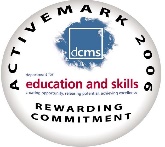 WorkshopDate and timeI/we wish to attend (please indicate 1 or 2  places )Creche required 3.15-4.15? Y/NInclude the names of siblings/number of places needed.SATs information evening for Y2 parents Tuesday 15th March 2022